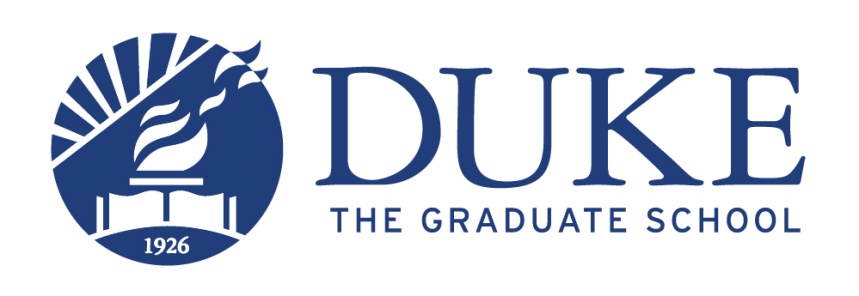 The Graduate School requires submission of the Report of the Doctoral Preliminary Examination for all PhD students by the end of the final exam period at the end of their third year (sixth semester after matriculation.) Students who are not able to complete their preliminary exam by the end of their third year must request approval for an extension using this form. The student must provide an explanation for the request and schedule a date for the examination. Requests based on medical reasons must be accompanied by documentation from a treating medical practitioner.  This request and deadline must be approved by the student’s advisor and DGS. All requests are subject to the approval of the Academic Dean of the Graduate school and reviewed individually. Students not meeting this requirement are subject to dismissal from the University.Name of student		Email			Department				Student ID Advisor (printed name)			Signature to approve request			DateDGS (printed name)				Signature to approve request			DateGraduate Academic Dean for approval of this request						DateUnacceptable reasons for extension include:Voluntary leave of absenceMisunderstanding of Graduate School policyChanging projectsPublications, internships, additional researchPossible reasons for extension include: Change of departmentsMedical emergency